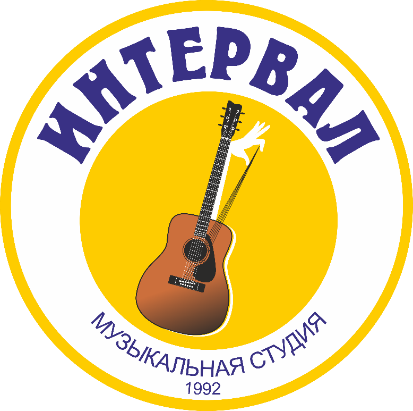 Многоуровневая образовательная программа предполагает такую систему оплаты – при переходе воспитанника на следующий уровень развития происходит снижение цены за обучение – «чем больше умеешь, тем больше с тобой занимаются педагоги и меньше оплата за обучение».Есть категория детей, которые занимаются бесплатно, т. к. после прохождения основного этапа обучения в результате активной концертной деятельности, они становятся лауреатами Всероссийских и Международных музыкальных конкурсов и внесены в региональную базу данных талантливых детей и молодежи Тюменской области.Уважаемые воспитанники! Чем значительнее Ваши успехи в студии, чем больше знаний и навыков Вы приобретаете, тем меньше Вы платите за обучение.Уровни обученияФорма занятияЗа 1 акад.часЗа 4 неделиПодготовительный и начальныйИндивидуальная8503400ОсновнойИндивидуальная7503000Основной  (с работой в ансамбле)Индивидуальная6502600Основной  (с работой в ансамбле)Групповая (репетиции ВИА 2 раза в неделю по 2 акад.часа)1001600УглубленныйГрупповая(репетиции ВИА 2 раза в неделю по 3 акад.часа)1002400Программа «Ступеньки в музыку» (для дошкольников)Групповая (2 раза в неделю по 1 акад.часу)1501200